FFK AFHOLDER GENERALFORSAMLING MANDAG DEN 19. MARTS KL. 18.30 -20.00. VI ER VÆRT VED LIDT GODT TIL GANENVI HAR BRUG FOR DIG, SÅ MØD OP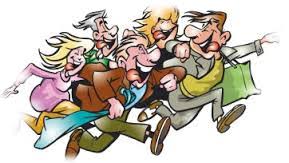 